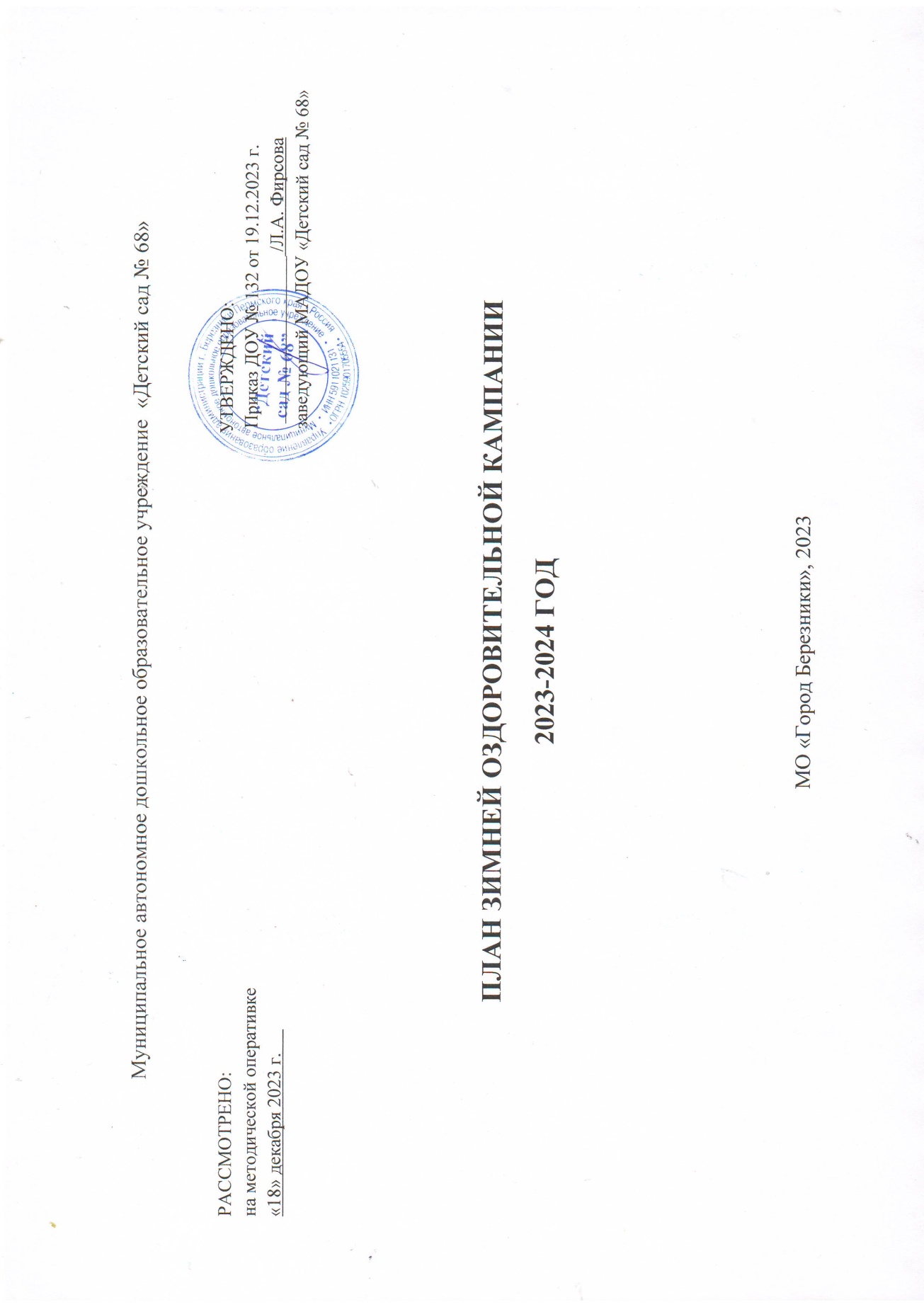 ПОЯСНИТЕЛЬНАЯ ЗАПИСКАПлан  зимней оздоровительной кампании является одним из структурных компонентов здоровьеформирующей системы детского сада и призван обеспечить целевую, организационную и содержательную составляющую проведения в детском саду ежегодных зимних каникул для воспитанников дошкольных групп согласно санитарно-эпидемиологическим правилам и нормативам (СанПиН 2.4.1.3147-13). Зимние каникулы предусматривают разные виды игровой деятельности, просмотр анимационных фильмов в разных видах (от диафильма до песочной анимации), театрализованную деятельность, творческие игры с элементами соревнования, коллективный труд с любимыми сказочными героями и максимальное пребывание на свежем воздухе. План  разработан творческой группой воспитателей и специалистов МАДОУ «Детский сад № 68» и посвящён одной из серьёзных проблем воспитательно-образовательной деятельности в ДОУ – организации работы с детьми в каникулярный период зимнего сезона года и включает в себя практические аспекты планирования и организации образовательной деятельности с детьми в контексте ФГОС дошкольного образования.Данный план предназначен для организации работы в период зимней оздоровительной кампании с детьми дошкольного возраста от 3 до 7 лет. Цель – Укрепление здоровья детей, создание условий для развития социальной компетентности, формирование мотивации к познавательной деятельности, развития художественно – творческих способностей детей в различных видах деятельности, развитие эмоционально – нравственного отношения детей дошкольного возраста к праздничным мероприятиям.Задачи:  - Продолжать знакомить детей с традициями празднования Нового года в нашей стране; создать эмоционально-положительное настроение и оптимальные условия для активного отдыха детей.- Развивать у обучающихся потребность в общении со сверстниками, в двигательной активности и физическом совершенствовании, основ безопасности собственной жизнедеятельности.  - Способствовать достижению качества оздоровительной деятельности через использование здоровьесберегающих и здоровьеформирующих технологий, современных средств и форм организации образовательного процесса.  - Создать условия, обеспечивающие охрану жизни и сохранения здоровья детей, предупреждение заболеваемости и травматизма в период ЗОК.Система работы в период ЗОК№№Содержание работыСодержание работыСрокОтветственный Ответственный Административно-хозяйственная деятельностьАдминистративно-хозяйственная деятельностьАдминистративно-хозяйственная деятельностьАдминистративно-хозяйственная деятельностьАдминистративно-хозяйственная деятельностьАдминистративно-хозяйственная деятельностьАдминистративно-хозяйственная деятельность1.1.1.1.Издание приказа об организации ЗОК, о соблюдении контрольно-пропускного режима Издание приказа об организации ЗОК, о соблюдении контрольно-пропускного режима 19.12.2023Заведующий ДОУ Л.А. ФирсоваЗаведующий ДОУ Л.А. Фирсова1.2.1.2.Инструктаж сотрудников ДОУ по вопросам охраны жизни и здоровья детей при организации зимних праздников, игр, массовых мероприятий, катаний с горыИнструктаж сотрудников ДОУ по вопросам охраны жизни и здоровья детей при организации зимних праздников, игр, массовых мероприятий, катаний с горыДекабрь 2023Заведующий ДОУ Л.А. ФирсоваЗаведующий ДОУ Л.А. Фирсова1.3.1.3.Разработка плана ЗОКРазработка плана ЗОКДо 15.12.2023Творческая группа, ст.воспитатель Корнилова Е.В.Творческая группа, ст.воспитатель Корнилова Е.В.1.41.4Инструктаж сотрудников ДОУ по вопросам пожарной безопасности при проведении новогодних праздниковИнструктаж сотрудников ДОУ по вопросам пожарной безопасности при проведении новогодних праздников14.12.2023Заведующий ДОУ Л.А. ФирсоваЗаведующий ДОУ Л.А. ФирсоваНаправления воспитательно-образовательной и оздоровительной работыНаправления воспитательно-образовательной и оздоровительной работыНаправления воспитательно-образовательной и оздоровительной работыНаправления воспитательно-образовательной и оздоровительной работыНаправления воспитательно-образовательной и оздоровительной работыНаправления воспитательно-образовательной и оздоровительной работыНаправления воспитательно-образовательной и оздоровительной работы2.1.2.1.Создание  условий  для  проведения  физкультурно-оздоровительной  и  спортивно - развлекательной работы с детьми на зимних участкахВ течение ЗОКВ течение ЗОКВ течение ЗОКВоспитатели групп2.2.2.2.Организация и проведение Новогодних утренников во всех возрастных группах дошкольного учреждения25 – 27.12.2023 г.,согласно графику (см. прил. 1)25 – 27.12.2023 г.,согласно графику (см. прил. 1)25 – 27.12.2023 г.,согласно графику (см. прил. 1)Музыкальный руководитель, воспитатели групп2.3.2.3.Обеспечение проведения занятий продуктивного, познавательного, музыкального и физкультурного направленияВ течение ЗОКВ течение ЗОКВ течение ЗОКВоспитатели групп, специалисты ДОУ,ст.воспитатель Корнилова Е.В.2.4.2.4.Обеспечение контроля  разного уровня за состоянием  здоровья  и безопасности  жизнедеятельности  воспитанников в зимний периодПостоянноПостоянноПостоянноЗаведующий, ст. м/с, специалисты, воспитатели2.5.Привлечение сотрудников ДОУ для участия в коллективных мероприятияхПривлечение сотрудников ДОУ для участия в коллективных мероприятияхВ течение ЗОКВ течение ЗОКВ течение ЗОКПрофсоюзМетодическая работаМетодическая работаМетодическая работаМетодическая работаМетодическая работаМетодическая работаМетодическая работа3.1.Методическая оперативка Методическая оперативка Методическая оперативка 21.12.2023Заведующий ДОУ Л.А. Фирсова,ст.воспитатель Корнилова Е.В.Заведующий ДОУ Л.А. Фирсова,ст.воспитатель Корнилова Е.В.3.2.Проработка сценариев Новогодних утренников, спортивных мероприятийПроработка сценариев Новогодних утренников, спортивных мероприятийПроработка сценариев Новогодних утренников, спортивных мероприятий 01.12. – 08.12. 2023 Музыкальный руководитель, воспитатели,ст.воспитатель Корнилова Е.В.Музыкальный руководитель, воспитатели,ст.воспитатель Корнилова Е.В.3.3.Участие в новогоднем оформлении ДОУ и группыУчастие в новогоднем оформлении ДОУ и группыУчастие в новогоднем оформлении ДОУ и группы18.12. – 22.12. 2023Сотрудники ДОУСотрудники ДОУ3.4.Работа методического кабинета. «Зимняя оздоровительная кампания»Работа методического кабинета. «Зимняя оздоровительная кампания»Работа методического кабинета. «Зимняя оздоровительная кампания»с 12.12.2023 ст.воспитатель Корнилова Е.В.ст.воспитатель Корнилова Е.В.3.5.Подготовка консультационного материала по подготовке и осуществлению совместной деятельности с обучающимися в зимний период Подготовка консультационного материала по подготовке и осуществлению совместной деятельности с обучающимися в зимний период Подготовка консультационного материала по подготовке и осуществлению совместной деятельности с обучающимися в зимний период До 20.12.2023ст.воспитатель Корнилова Е.В.ст.воспитатель Корнилова Е.В.Руководство и контрольРуководство и контрольРуководство и контрольРуководство и контрольРуководство и контрольРуководство и контрольРуководство и контроль4.1.Выполнение инструкций по охране жизни и здоровья детей, противопожарной безопасностиВыполнение инструкций по охране жизни и здоровья детей, противопожарной безопасностиВыполнение инструкций по охране жизни и здоровья детей, противопожарной безопасностиПостоянноЗаведующий ДОУ Л.А. ФирсоваЗаведующий ДОУ Л.А. Фирсова4.2.Выполнение оздоровительно-закаливающих мероприятий, использование средств физ. воспитания, требований к питаниюВыполнение оздоровительно-закаливающих мероприятий, использование средств физ. воспитания, требований к питаниюВыполнение оздоровительно-закаливающих мероприятий, использование средств физ. воспитания, требований к питаниюПостоянностаршая м/с,  Заведующий ДОУ Л.А. Фирсова.старшая м/с,  Заведующий ДОУ Л.А. Фирсова.4.3.Взаимодействие с семьями обучающихся: информационно-справочный материал, подготовка к утренникамВзаимодействие с семьями обучающихся: информационно-справочный материал, подготовка к утренникамВзаимодействие с семьями обучающихся: информационно-справочный материал, подготовка к утренникам12.12 – 15.12.2023ст.воспитатель Корнилова Е.В.ст.воспитатель Корнилова Е.В.4.4.Оперативный контроль «Система работы по подготовке к празднику, качество проведения праздников, досугов»Оперативный контроль «Система работы по подготовке к празднику, качество проведения праздников, досугов»Оперативный контроль «Система работы по подготовке к празднику, качество проведения праздников, досугов»25.12 – 29.12.2023Заведующий ДОУ Л.А. Фирсова,ст.воспитатель Корнилова Е.В.Заведующий ДОУ Л.А. Фирсова,ст.воспитатель Корнилова Е.В.4.5.Оперативный контроль «Организация двигательной деятельности воспитанников на прогулке»Оперативный контроль «Организация двигательной деятельности воспитанников на прогулке»Оперативный контроль «Организация двигательной деятельности воспитанников на прогулке»Декабрь 2023- январь 2024старшая м/с,ст.воспитатель Корнилова Е.В.старшая м/с,ст.воспитатель Корнилова Е.В.4.6.Осуществление мероприятий в группах согласно плану зимних каникулОсуществление мероприятий в группах согласно плану зимних каникулОсуществление мероприятий в группах согласно плану зимних каникулВ течение ЗОКст.воспитатель Корнилова Е.В.ст.воспитатель Корнилова Е.В.Взаимодействие с семьями воспитанниковВзаимодействие с семьями воспитанниковВзаимодействие с семьями воспитанниковВзаимодействие с семьями воспитанниковВзаимодействие с семьями воспитанниковВзаимодействие с семьями воспитанниковВзаимодействие с семьями воспитанников5.1.Участие родителей в оформлении участков для прогулокУчастие родителей в оформлении участков для прогулокУчастие родителей в оформлении участков для прогулокДекабрь, 2023Воспитатели группВоспитатели групп5.2.Изготовление украшений для территории детского сада "Чудеса под Новый год"Изготовление украшений для территории детского сада "Чудеса под Новый год"Изготовление украшений для территории детского сада "Чудеса под Новый год"Декабрь, 2023Воспитатели группст.воспитатель Корнилова Е.В.Воспитатели группст.воспитатель Корнилова Е.В.Наглядно-информационное сопровождение ДОУНаглядно-информационное сопровождение ДОУНаглядно-информационное сопровождение ДОУНаглядно-информационное сопровождение ДОУНаглядно-информационное сопровождение ДОУНаглядно-информационное сопровождение ДОУНаглядно-информационное сопровождение ДОУ6.1.Фоторепортажи с праздников, развлечений, досугов (информационные стенды и сайт ДОУ)Фоторепортажи с праздников, развлечений, досугов (информационные стенды и сайт ДОУ)Фоторепортажи с праздников, развлечений, досугов (информационные стенды и сайт ДОУ)В течение ЗОКВоспитатели группст.воспитатель Корнилова Е.В.Воспитатели группст.воспитатель Корнилова Е.В.6.2.Оформление выставок: «Зимняя фантазия» Оформление выставок: «Зимняя фантазия» Оформление выставок: «Зимняя фантазия» 25-29 декабряВоспитатели группст.воспитатель Корнилова Е.В.Воспитатели группст.воспитатель Корнилова Е.В.6.3.Путеводитель для родителей:«Добрые советы от МЧС» (как безопасно провести Новый год)Путеводитель для родителей:«Добрые советы от МЧС» (как безопасно провести Новый год)Путеводитель для родителей:«Добрые советы от МЧС» (как безопасно провести Новый год)Декабрь 2023Воспитатели группст.воспитатель Корнилова Е.В.Воспитатели группст.воспитатель Корнилова Е.В.7. Работа с обучающимися7. Работа с обучающимися7. Работа с обучающимися7. Работа с обучающимися7. Работа с обучающимися7. Работа с обучающимися7. Работа с обучающимисяСроки проведенияУчастникиМероприятияОтветственные «Новый год к нам идёт!» 25.12.2023 -29.12.2023«Новый год к нам идёт!» 25.12.2023 -29.12.2023«Новый год к нам идёт!» 25.12.2023 -29.12.2023«Новый год к нам идёт!» 25.12.2023 -29.12.202325 декабряВсе группы«Мастерская Деда Мороза»- изготовление новогодних украшений, украшение групп, оконВоспитатели групп25-29 декабряВсе группыНовогодняя зарядкаВоспитатели группИнструктор ФК25-29 декабряСтаршие, подготовительные группыОформление выставки«Мы ее Снегурочкой ласково зовём!»(изодеятельность)Воспитатели групп26 декабряСтаршие, подготовительные группыПрезентация «Новогодние традиции»Воспитатели групп27 декабряМладшая, средняя группыПросмотр новогодних мультфильмов: «Дед Мороз и серый волк», «Снеговик-почтовик» и др.Воспитатели групп28 декабряСтаршие, подготовительные группыИзготовление новогодних подарков для близких «Мастерская юных волшебников»Воспитатели групп28 декабряМладшая, средняя группыРазвлечение «Зимние забавы»Воспитатели группИнструктор ФК29 декабряВсе группыМузыкальная гостиная «Узнавай и подпевай» (новогодние песни)Воспитатели группМузыкальный руководитель29 декабряВсе группыБеседы о противопожарной безопасности в новогодние праздники «Безопасный Новый год!»Воспитатели групп25-27 декабряВсе группыНовогодние утренникиВоспитатели групп,музыкальный руководитель«Новогодние чудеса» 9.01.2024 - 12.01.2024«Новогодние чудеса» 9.01.2024 - 12.01.2024«Новогодние чудеса» 9.01.2024 - 12.01.2024«Новогодние чудеса» 9.01.2024 - 12.01.20249-10 январяВсе группыРазвлечение «Прощание с елочкой»Музыкальный руководитель,воспитатели групп10 январяМладшая, средняя группыВечер загадок «Что мы знаем о зиме»Воспитатели групп10 январяВсе группыОпытно – экспериментальная  деятельность «Чудесные превращения»Воспитатели групп11 январяСтаршие, подготовительные группыСпортивное развлечение«Рада лыжам, рада санкамозорная детвора»Инструктор ФКВоспитатели групп11 января Младшая, средняя группыМузыкальная гостинная «Зимние звуки – малышам»Воспитатели группМузыкальный руководитель11-12 январяСтаршие, подготовительные группыПраздник«Коляда, коляда - отворяй ворота!Музыкальный руководитель,воспитатели групп, инструктор ФК12 январяМладшая, средняя группыАппликация «Новогодняя красавица»Воспитатели групп12 январяСтаршие, подготовительные группыНовогодний кинозалПоказ мультфильмов на тему «Безопасность зимой»Воспитатели групп12 январяВсе группыНовогодняя дискотека «Потанцуй со мной, дружок!»Воспитатели групп,музыкальный руководитель«Зимний калейдоскоп» 15.01.2024 – 19.01.2024«Зимний калейдоскоп» 15.01.2024 – 19.01.2024«Зимний калейдоскоп» 15.01.2024 – 19.01.2024«Зимний калейдоскоп» 15.01.2024 – 19.01.202415 январяВсе группыДень здоровья «Карусель народных игр»Воспитатели группИнструктор ФК16 январяМладшая, средняя группыРисование «Зиние узоры»Воспитатели групп17 январяСтаршие, подготовительные группыВикторина «По дорогам сказок»Воспитатели групп17 январяМладшая, средняя группыТеатрализованная игра по мотивам сказки «Рукавичка»Воспитатели группМузыкальный руководитель18 январяМладшая, средняя группыСпортивное развлечение «В гости к Снеговику»Воспитатели группИнструктор ФК18 декабряСтаршие, подготовительные группыТеатральная гостинная «В гостях у сказки» Воспитатели групп19 декабряВсе группыВыставки детско-родительского творчества: «Символ года», «Зимние узоры», « В гостях у Зимушки»Воспитатели группМузыкальный руководитель«Мир творчества и увлечений» 22.01.2024 -26.01.2024«Мир творчества и увлечений» 22.01.2024 -26.01.2024«Мир творчества и увлечений» 22.01.2024 -26.01.2024«Мир творчества и увлечений» 22.01.2024 -26.01.202422  январяВсе группыТанцевальная гостинная «Зимний бал»Музыкальный руководитель,воспитатели групп23  январяМладшая, средняя группыИсследовательская деятельность «Как снег становиться водой», «Фокус-покус!», «Следы на снегу»Воспитатели групп24 январяСтаршие, подготовительные группыЗимний праздник «Румяные щечки у сына и дочки»  (совместно с родителями)Воспитатели группМузыкальный руководительИнструктор ФК25 январяСтаршие, подготовительные группыКонкурс стихов «Зимушка-зима»Воспитатели группСпециалисты ДОУ26 января Младшая, средняя группыВечер валеологических игр «Здоровейка» Воспитатели групп22.01.2024 -26.01.2024Старшие, подготовительные группыЭкскурсия в парк«Зимняя прогулка»Воспитатели группСпециалисты ДОУ